Federazione Italiana Giuoco Calcio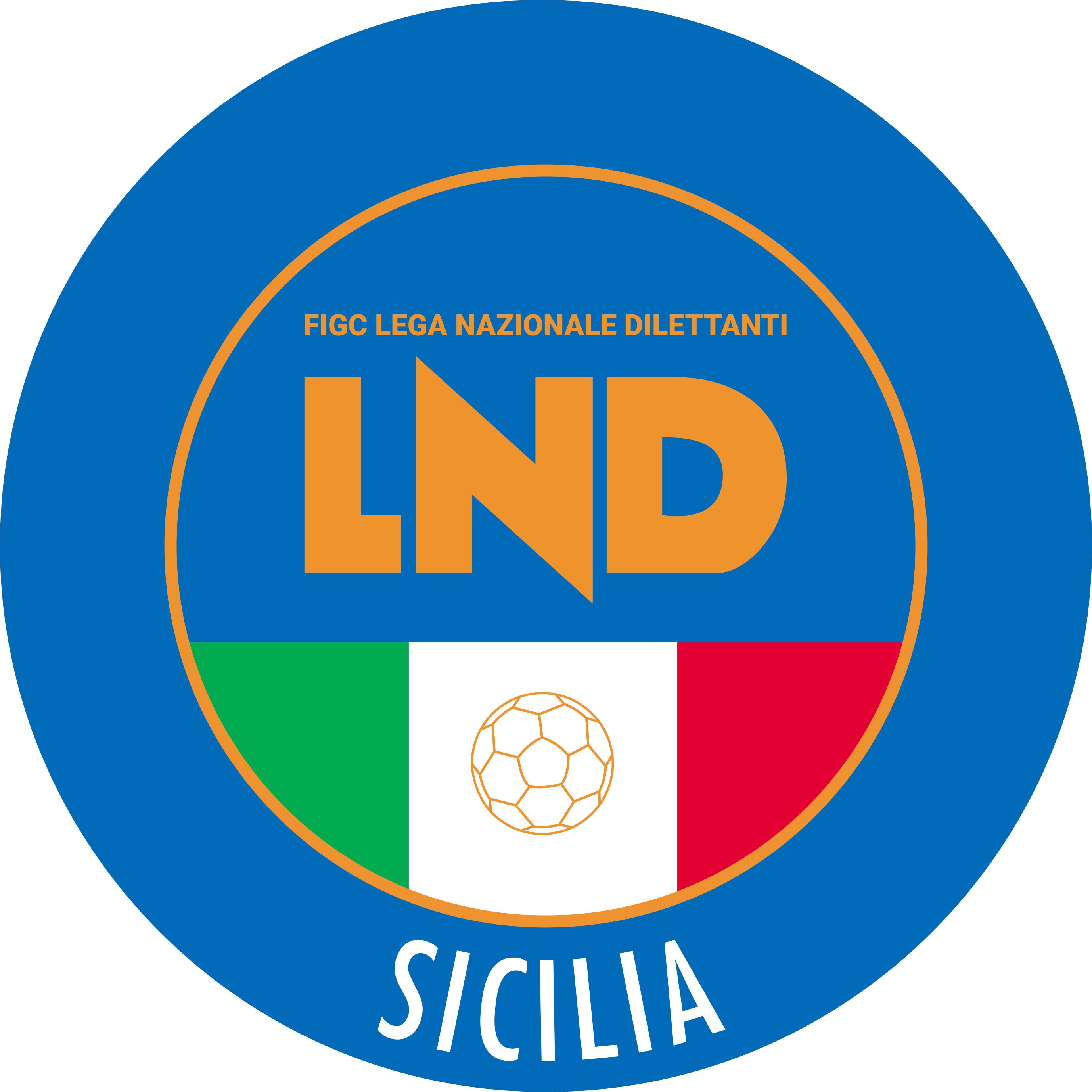 Lega Nazionale DilettantiCOMITATO REGIONALE SICILIAVia Orazio Siino s.n.c., 90010 FICARAZZI - PACENTRALINO: 091.680.84.02Indirizzo Internet: sicilia.lnd.ite-mail:crlnd.sicilia01@figc.itStagione Sportiva 2022/2023Comunicato Ufficiale n°404 del 22 aprile 20231.  COMUNICAZIONI DEL COMITATO REGIONALE Comunicazioni dell’ufficio Attività AgonisticaCampionato di Prima CategoriaFinale Play-OffGirone BModifiche al Programma GareReal Suttano/Polisportiva Nicosia del 23.04.2023 ore 16.00A seguito problemi organizzativi, giocasi sul campo Palmintelli di CaltanissettaPUBBLICATO ED AFFISSO ALL’ALBO DEL COMITATO REGIONALE SICILIA IL 22 APRILE 2023            IL SEGRETARIO						             IL PRESIDENTE       Wanda COSTANTINO							Sandro MORGANA